http://www.tncg.gov.tw/tainan/news.asp?id={ACA2693A-669C-4166-A935-1D901AC493BA}臺南低碳動起來刊登日期：2011/7/8 上午 09:02:29
內　　容：
繼臺南市成為低碳城市競逐遴選第一階段入選縣市後。環保署於7日由邱文彥副署長親率8位委員到臺南市進行第二階段現勘審查，市長賴清德及市議會議長賴美惠率領府會團隊及產、官、學、研、社區等代表共同出席，表達臺南市爭取低碳城市之決心。

賴市長除誠摯歡迎委員蒞臨臺南市指導外，他表示把臺南打造成為文化首都、科技新城、觀光樂園的同時，如何讓臺南永續、成為低碳城市，是市府及各界共同的目標。賴市長並舉「明天過後」這部電影為例，每次想起電影中的情節，都令他震撼不已，尤其這次又經歷八八風災事件，親自見到慘重的死傷，他認為一定要拿出具體有效的行動，為臺南市民做一些有意義的事情。

賴市長指出，臺南市在過去300年曾經是臺灣首都，但近100年來風華不再，除此之外，臺南市還同時面對淹水、缺水及就業等各種問題，面臨這些挑戰，若要臺南市再現風華，必須一定要有具體有效的作為。身為臺南市長的他，有更大的責任及企圖心要將臺南市打造成為一個低碳城市，一方面回應氣候變遷，善盡地球一份子的責任，另一方面則是發展綠色永續綠能產業，為這個城市打造一個舒適的生活空間。

賴市長認為打造低碳城市的建設目標，是整合所有資源及力量，除公部門外，更需要結合產、官、學、研及社區，集中資源及力量，明確的訂定目標。同時，賴市長認為臺南市也是全臺惟一擁有3個國家風景區（台江、雲嘉南及西拉雅）的城市，絕對有得天獨厚的條件可以打造一個綠能低碳城市，目前只差臨門一腳，希望各位委員今日來到臺南，能將球踢進球門，讓臺南市成為低碳城市的夢想成真。

環保署副署長邱文彥表示，這幾天已走訪過好幾個縣市，大家都非常重視低碳城市的推動，但今日來到臺南市，第一次看到府會共同合作，追求低碳城市的願景，令他非常感動。邱副署長並指出他過去曾經在臺南市求學、任職，所以對臺南市有一份特別的情感在，尤其當初臺南市申請合併升格，他也是支持者之一，對臺南市的未來文化發展有很大的期望。此外，很高興今日來到南科實中現勘，看到許多企業界也加入推動低碳城市的行列，也讓他看到賴市長帶領的團隊努力經營臺南市的嶄新面貌，他相信低碳城市在臺南市的推動下，絕對可以落實，大家拭目以待。

限於時間，市府僅安排四個現勘地點，但全程可以說是南市低碳城市建構計畫書之縮影，內容包含12項低碳計畫、59項推動措施及113項具體做法，未來將推廣到南市各個角落，另外因應這次現勘已召開3次跨局處會議及2次初勘，投入的心力，將全程展現在現勘的過程。

現勘路線分別為南科實中→綠色生態園區-大員港→九份子→環保教育園區。現勘過程中，委員對臺南市所展現的各界力量以及政府的決心留下深刻的印象，並藉由這次現勘讓不常來南部的委員了解臺南在地條件、特色以及社區凝聚力，並進行經驗分享與意見交流。

現勘地點簡介
1. 國立南科國際實驗高級中學：臺灣首座榮獲鑽石級綠建築標章的校園建築，校舍工程均取得「鑽石級九項綠色建築(Green Building)候選標章」，經臺灣建築中心評定為「鑽石級」綠建築標章。
2. 綠色生態園區-大員港：鹽水濕地為國際級濕地，其廣大水文流域造就豐富自然生態，具有強大的沉積和淨化作用，以及製造氧氣、調節氣候與保護海岸等功能。且濕地物種十分豐富，生物多樣性中蘊藏著豐富的遺傳資源。
3. 九份子重劃區：為南市形塑全臺第一永續生態示範區。全區規劃太陽能光電、綠建築、中水回收系統及污水下水道；智慧型電網(AMI)、自行車與人行友善環境，以及中央水路景觀公園與透水性鋪面。
4. 環保教育園區：綠教育生活館舊址屋齡已有半世紀之久，結合周邊府城藏金閣及回收家具典藏館，共同成立「環保教育園區」，展現廢棄建築活化再利用，同時提供環保回收ＤＩＹ教學、展示、宣導等多元服務。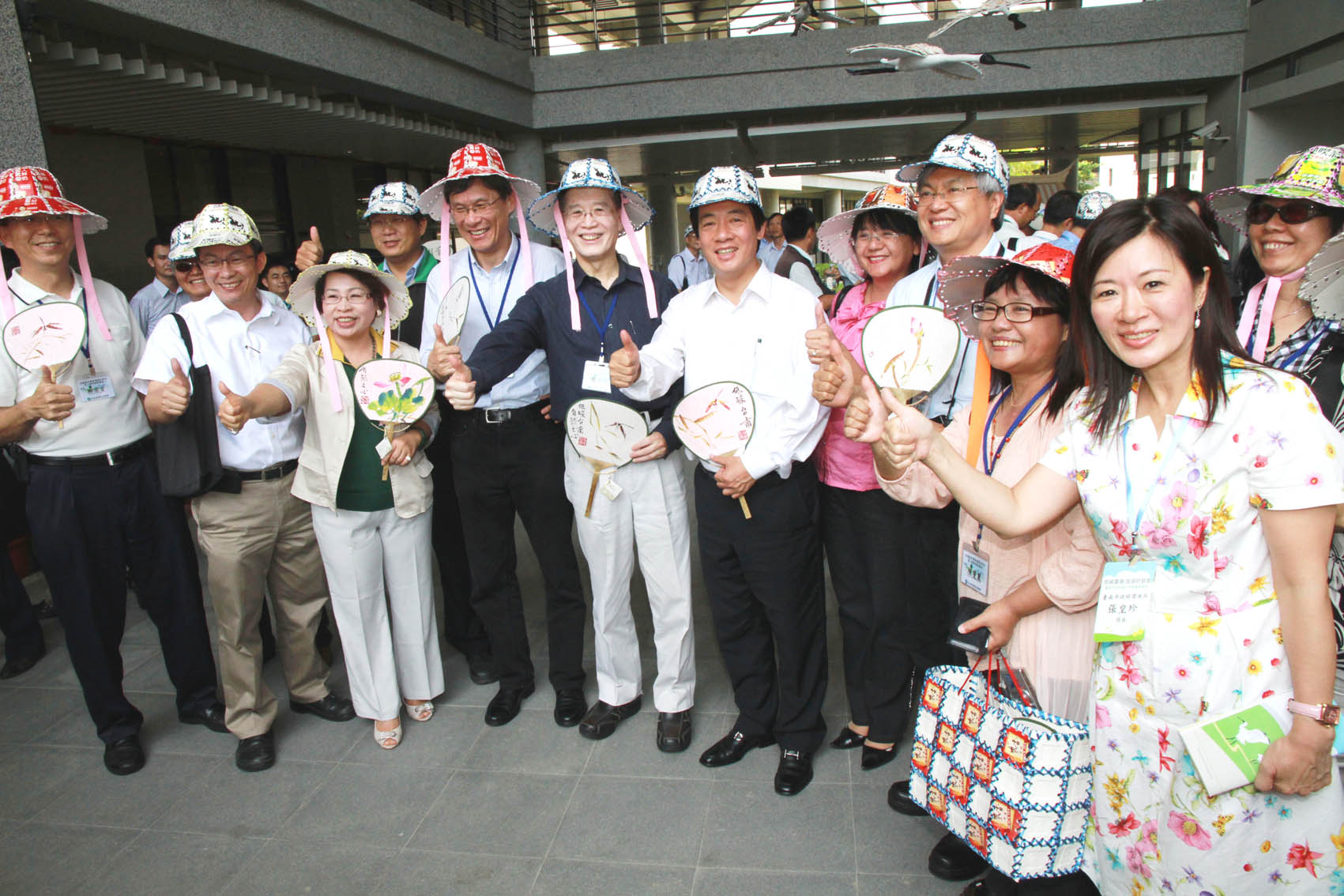 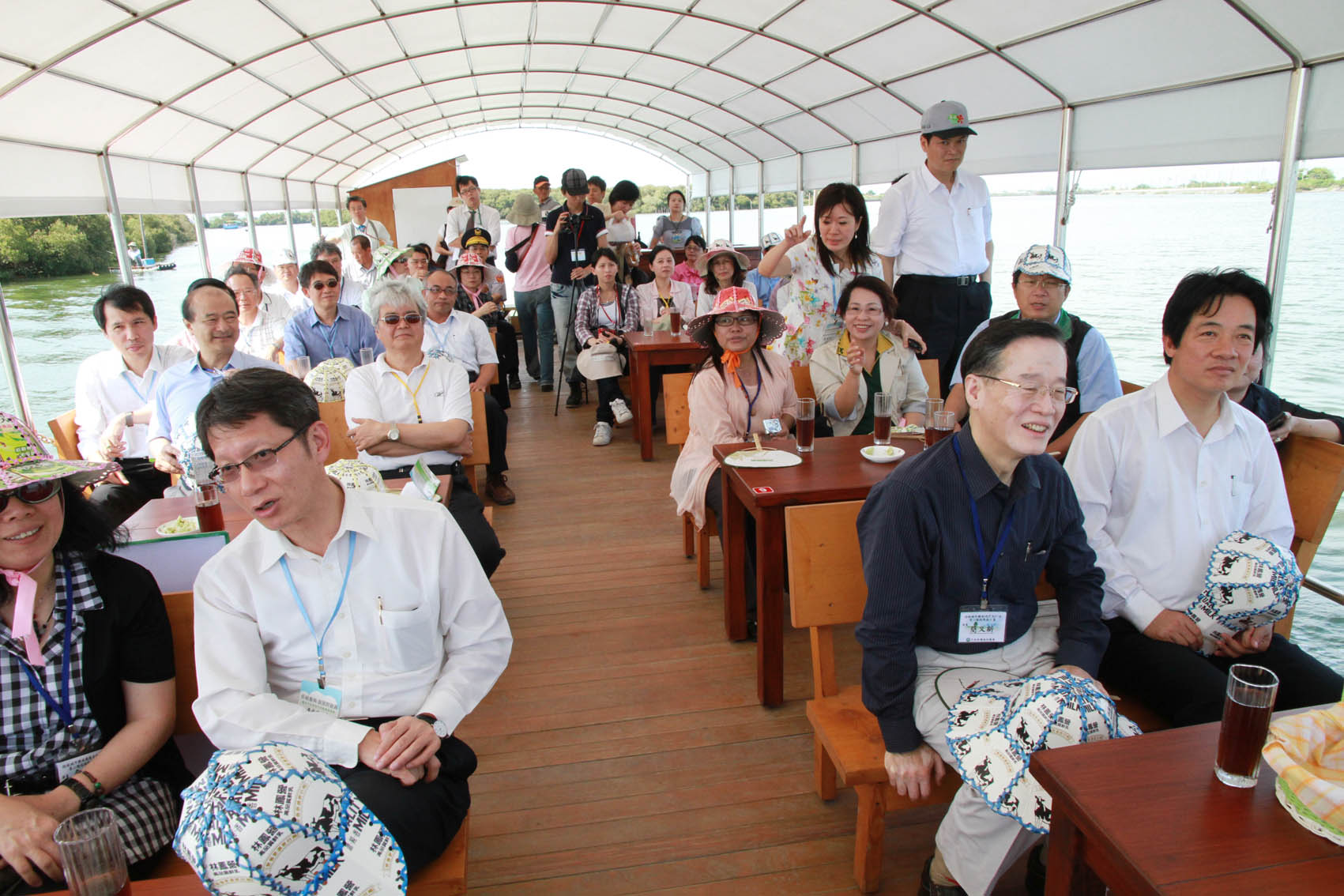 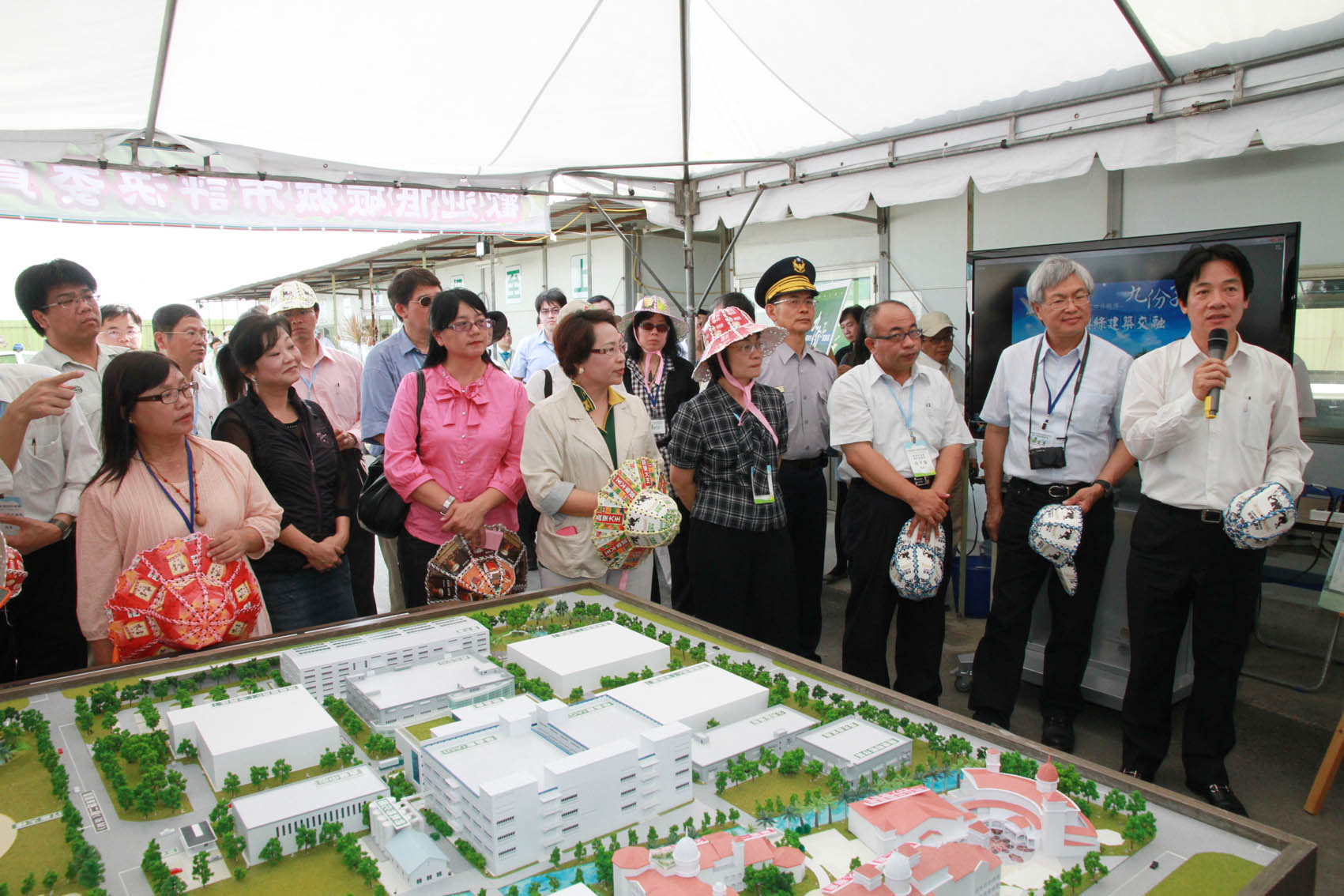 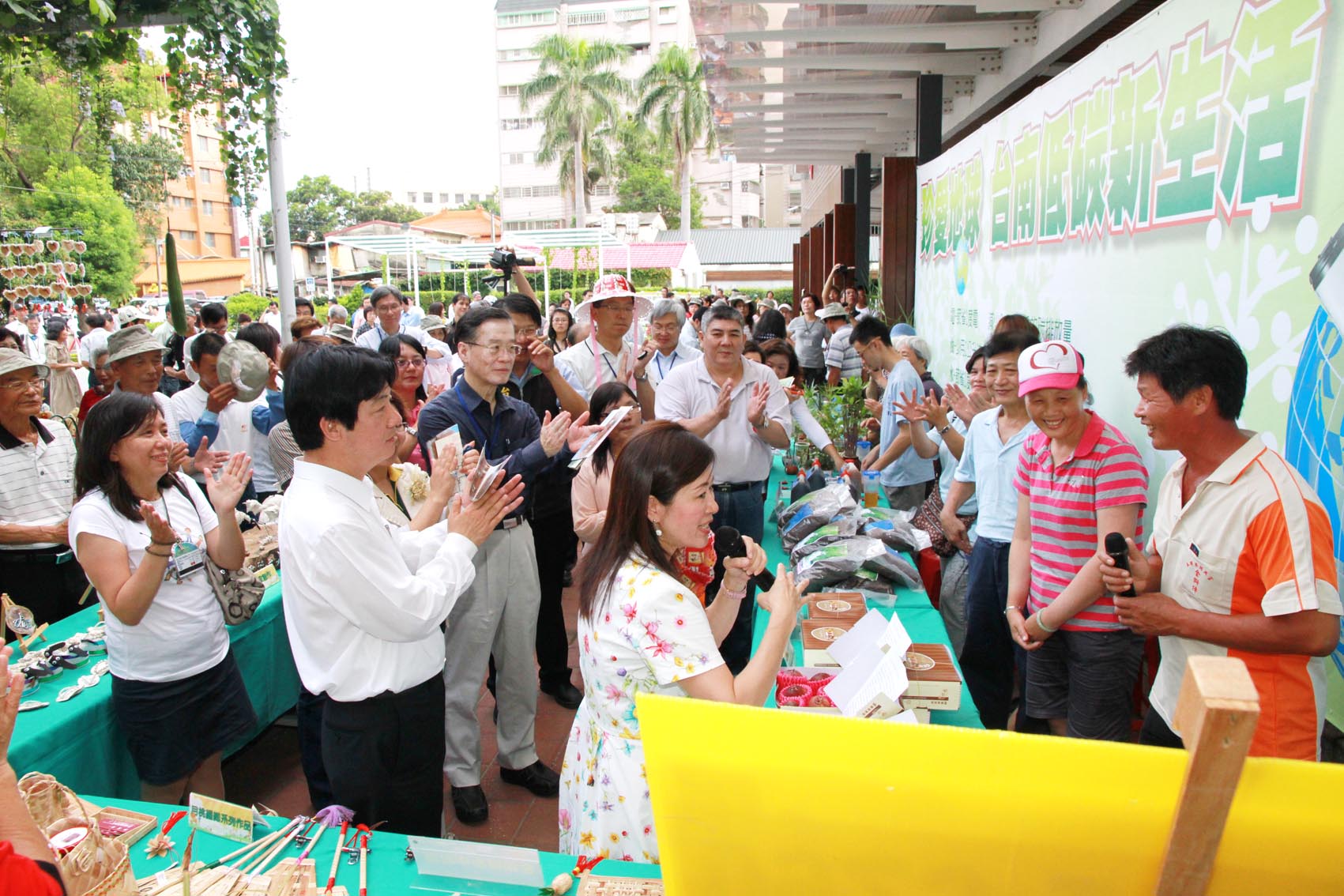 